Possibilité de générer d’autres cartes flash avec Mathmentales (Sébastien COGEZ, académie de Grenoble)https://mathsmentales.net/?u=8MA1 Sélectionner les questions typesSélectionner le nombre de questionsPuis dans paramètres, choisir cartes flash Puis cliquer sur générer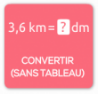 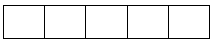 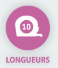 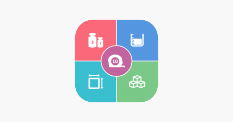 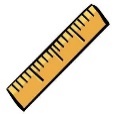 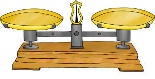 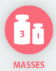 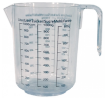 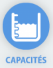 0,31 dam=0,003 1  km7,168 m=0,716 8 dam848,9 daL=84,89 hL1,97 daL=19 700 mL7,19 kg= 719 000 cg8 daL=8 000 cL0,409 cL=0,000 409  daL7,34 dg=734 mg3 m=30 dm29,5 t=29 500 000 000 mg31 km=31 000 m9,9 hg=0,99 kg1,9 hL=190 L4,167 hm=41,67 dam0,5 L=0,005 hL0,09 cL=0,009 dL4 L=400 cL985,73 mm=0,098 573  dam2,6 dag=0,026 kg7,7 m=770 cm973,441 hm=9 734 410 cm